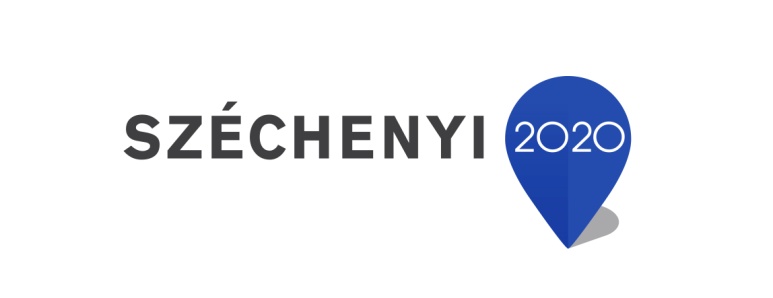 ÚTMUTATÓKözvetítő SzervezetekMűködési Kézikönyvének készítéséhezvárosrehabilitáció keretében2015. április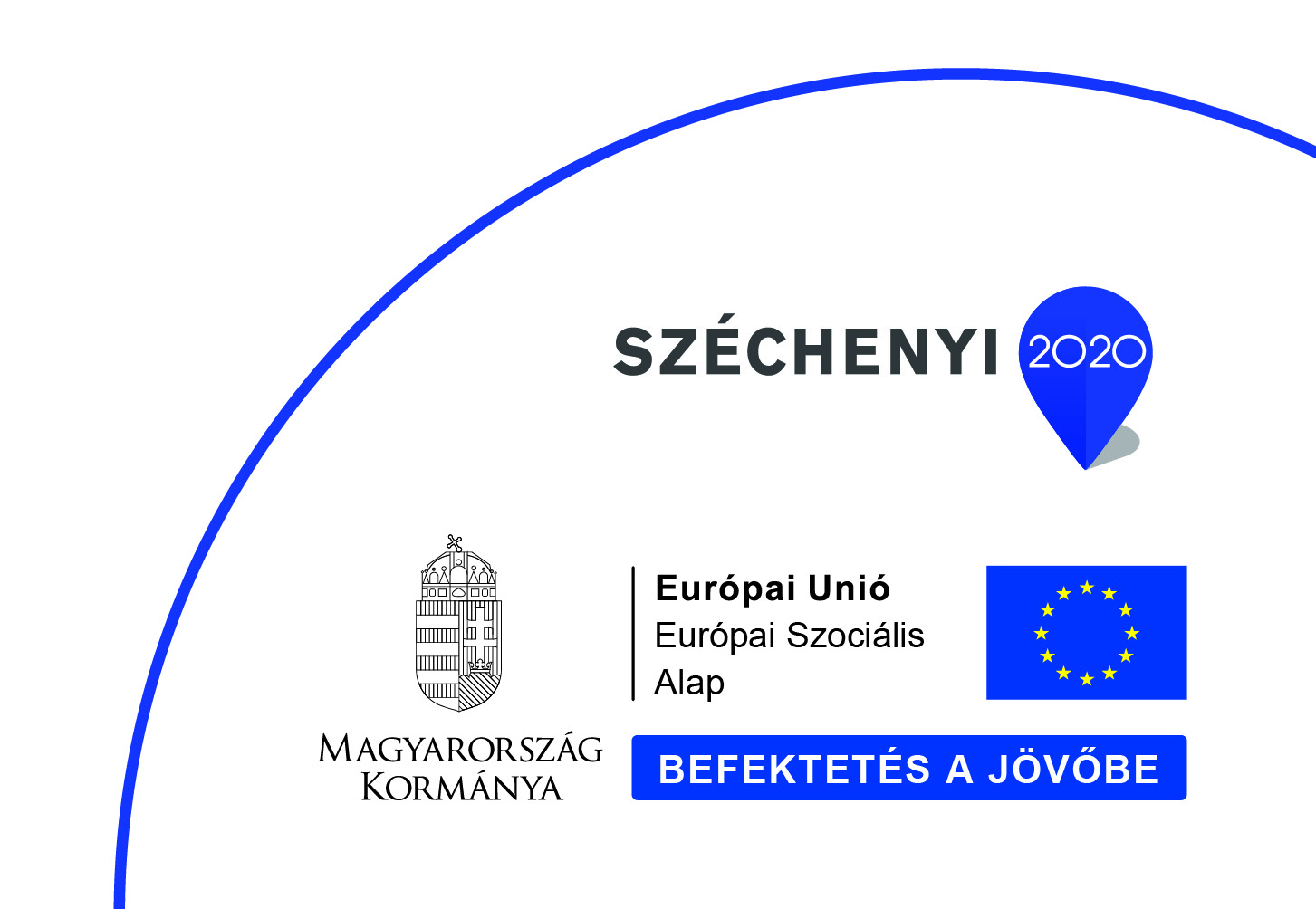 Az útmutató céljaJelen útmutató a korábban közzétett „Útmutató közvetett támogatások lebonyolításához városrehabilitáció keretében” c. dokumentum kiegészítéseként jött létre, és ajánlásokat fogalmaz meg a Közvetítő Szervezetek számára a Működési Kézikönyv és mellékletei tartalmára vonatkozóan. Éppen ezért felépítése követi az Útmutatóban foglalt, Közvetítő Szervezeteknek kötelezően elkészítendő Működési Kézikönyv tartalmi előírásait, amelyek a következők: A Programalap felépítéseElvárt célok, megvalósítható tevékenységek, támogatás formája, összege, stb.A megcélzott csoport részletes bemutatása, a kiválasztás szempontrendszere, indokoltsága, a szükséges eszközök, akcióterületen/településen való működés igazolása, működés időtartama, stb.Pályázati folyamat bemutatása2.1.	Jelentkezés2.2.	Értékelés, értékelési szempontrendszer, döntés2.3	Szerződéskötés, szerződésmódosításMegvalósítás menete 3.1.	Programtevékenységek végrehajtása3.2.	Támogatásfolyósítás3.3.	Pénzügyi beszámolók3.4.	ProjektzárásTeljesítési, fenntartási kötelezettségek, szankcionálásEllenőrzés5.1.	A Címzettek folyamatba épített és utólagos ellenőrzéseEllenőrzési és mintavételi eljárásProgramalap monitoringMellékletek7.1.	Felhívás (hirdetmény)7.2.	Útmutató7.3.	Jelentkezési lap7.4.	Szerződés tervezet7.5.	Formai, jogosultsági és szakmai értékelési sablon7.6.	Értesítő levél7.7.	Dokumentáció támogatás igényléséhez, lehívásáhozProgram kommunikációs terveA Programalap Működési Kézikönyvének mellékletei segítségként szolgálnak a Programalap pályázati csomagjának összeállításához. A sablonok a Működési Kézikönyv egyes fejezetei értelmezésének megfelelően módosíthatók és módosítandók.Az aktuális módosítások aláhúzással egységesen megjelölésre kerültek.Bevezetés1.1. Háttér, előzményekA Budapest Főváros VIII. kerület Józsefvárosi Önkormányzat KMOP-5.1.1/B-12-k-2012-0001 számon regisztrált Budapest-Józsefváros, Magdolna Negyed Program III. című városrehabilitációs projektje támogatásban részesült, amely 2013. március 1-jétől 2015. május 30-ig valósul meg.A ROP-forrásból megvalósuló városrehabilitációk esetén a közvetett támogatások rendszere lehetővé teszi, hogy a városi szövet fizikai megújítása mellett a társadalmi megújulás érdekében kialakított ún. „soft” elemek megvalósításában olyan helyi szervezetek is részt vegyenek, melyek eddig az Európai Uniós pályázatokban – az általuk végzett tevékenység kis léptéke, pályázói tapasztalatlanságuk, a bonyolultnak tűnő pályázati rendszertől való félelem vagy pénzügyi, likviditási helyzetük miatt – csak korlátozottan vettek részt.A közvetett támogatási rendszer célja olyan pályázói körök bevonása a pályázati rendszerbe, amelyek a standard pályázati eljárások keretében nem, vagy csak nem hatékonyan lennének képesek támogatási forrásokhoz jutni olyan térítésmentes, a helyi közösség bevonását célzó kisebb közösségi programok (kulturális rendezvények, sportesemények, stb.) megvalósítására, amelyek erősítik a helyi társadalom kohézióját.Városrehabilitáció esetén további cél, hogy a pályázatokban meghatározott „soft” tevékenységek sikeresen, a helyi adottságok ismeretében, a helyi célcsoport igényeinek megfelelően, a helyi lakosságot mobilizálva valósuljanak meg. Ennek érdekében a közvetett eljárásrend révén az előbb meghatározott pályázói körön belül is a helyi civil és egyéb, a helyi problémákat ismerő, azok megoldásában hatékony segítséget nyújtani tudó társadalmi szervezetek, közszolgáltatást nyújtó intézmények kerüljenek bevonásra.A Működési Kézikönyv (MKK) bemutatja, hogy a városrehabilitációs pályázati projektek közvetett támogatás rendszere hogyan működtethető a „soft” tevékenységek megvalósítása során. Ennek érdekében szabályozza a közvetett eljárás lépéseit. Az eljárásrend alkalmazásának követelményeit a Pályázati Útmutató (MKK 2. melléklet) részletezi.1.2. Fogalmak bemutatásaESZA-típusú tevékenységAz Európai Szociális Alap beavatkozási körébe tartozó tevékenység, amely a pályázatot finanszírozó Operatív Program, prioritás, konstrukció, kiírás, illetve ehhez kapcsolódóan a támogató alap célkitűzéseivel összhangban van, ahhoz illeszkedik, abból levezethető.ERFA „soft” tevékenységAz ERFA-rendelet alapján támogathatók olyan nem infrastruktúra-fejlesztési tevékenységek, amelyek főszabályként ERFA-jellegűek, így nem járulnak hozzá az ESZA rendelet 3. cikkében foglalt célokhoz.A „soft” elemeknek minden esetben kapcsolódniuk kell a projekt keretében fejlesztésre kerülő infrastrukturális beruházások céljaihoz, továbbá elvárás, hogy a projekt megvalósítás időszakát végigkísérjék.Közvetett támogatásAz eljárástípus keretében a Közvetítő Szervezet által kiírt egyszerűsített pályázati feltételek teljesítése esetén juthat támogatáshoz a Címzett. Városrehabilitáció esetén Programalapnak a városrehabilitációs pályázatban „soft” jellegű elemekre tervezett elszámolható költséget értjük, amely a Budapest Főváros VIII. kerület Józsefvárosi Önkormányzat által elnyert pályázat szerint 50 millió Ft, a támogatási összeg 1,31 %-a. A Programalap forrásai elnyerésének alapkritériuma, hogy az egy Címzett által elnyerhető támogatási összeg a Programalap forrásának maximum 3 millió Ft lehet.Közvetítő Szervezet (projektgazda, KÖSZ)Közvetítő Szervezet az a szervezet, amely a Programalapot kezeli, valamint a támogatásközvetítői tevékenységet végzi, azaz az Önkormányzat vagy intézményei, illetve – amennyiben a városrehabilitációs projekt végrehajtásával városfejlesztő társaság is bevonásra került, akár– a városfejlesztő társaság. A Programalap végrehajtásával megbízott szervezetről a városrehabilitációs projekt kedvezményezett Önkormányzata saját hatáskörében dönt.A támogatásközvetítői tevékenység, valamint a Címzettek által végrehajtott tevékenységek („mini-projektek”) szabályos és szerződésszerű végrehajtásáért szakmai, pénzügyi és adminisztratív felelősséget a Közvetítő Szervezet visel.CímzettA Címzett az a pályázó, amely a Közvetítő Szervezet által kiírt egyszerűsített pályázati felhívás keretében benyújtott fejlesztési elképzelése („mini-projektje”) megvalósításához támogatási összeg felhasználására vált jogosulttá. A Közvetítő Szervezet és a Címzett egyszerűsített támogatási szerződést köt a Címzett fejlesztési elképzelésének megvalósítására, amelyek illeszkednek a Budapest Főváros VIII. kerület Józsefvárosi Önkormányzat Budapest-Józsefváros, Magdolna Negyed Program III. című városrehabilitációs projektjének fejlesztési elképzeléseihez és reagálnak az abban megfogalmazott problémákra.Projekt, mini-projektJelen Működési Kézikönyvben szabályozott esetekben projekt alatt a városrehabilitációs pályázatban vállaltak megvalósítása értendő. A város fizikai rehabilitációja mellett a projekt része a „soft” elem, amelynek keretében elvégzett tevékenység a Közvetítő Szervezet által végzett szakmai, pénzügyi és menedzsment feladatokat magában foglaló támogatásközvetítői tevékenység (projektelem) is.Mini-projekt kifejezés alatt a Címzettek által a Programalapból nyújtott támogatásból megvalósított tevékenységek értendők.A Programalap felépítéseA Közvetítő Szervezet saját hatáskörben döntheti el, hogy a Programalap forrásait egy összegben egyszeri alkalommal, vagy több témában és több alkalommal – mindannyiszor folyamatos eljárásrend keretében hirdeti meg. A kiírás(ok)at az egyértelmű átláthatóság érdekében azonosítóval (kódszám) kell ellátni.Elvárt célok, megvalósítható tevékenységek, támogatás formája, összegeElvárt célokMNP-III–PA/01:	közösségi akciók szervezése, zöldudvarok kialakítása, közös területek, foghíjtelkek zöldítése. Közösségi terek megújítása. Új közösségi célú funkciójú létesítmények kialakítása. Lakóközösségek támogatása. Közösségfejlesztési, tervezési és szakmai segítségnyújtási tevékenységet végző civil szervezetek bevonása.MNP-III–PA/02:	bűnmegelőzési célú lakossági, társadalmi, kulturális kezdeményezések támogatása.MNP-III–PA/03:	lakossági rendezvények, sport és egyéb szabadidős tevékenységek támogatása révén helyi közösségek fejlesztése.MNP-III–PA/04:	a halmozottan hátrányos helyzetben lévő és kiemelten kritikus élethelyzetbe kerülő gyermekes családok intenzív gondozási folyamata során megakadályozni a gyermekek családból való kikerülését illetve, olyan családi – életviteli – lakhatási körülményeket teremtése, amely az érintett családokat hosszú távon megvédi. MNP-III–PA/05:	szolgáltatást igénybe vevő, önként jelentkező családok életének, életkörülményeinek, életesélyeinek tartós javítása.MNP-III–PA/06:	a szolgáltatást igénybe vevő, önként jelentkező családok életének, életkörülményeinek, életesélyeinek tartós javítása.Megvalósítható tevékenységekMNP-III–PA/01: 	A pályázati kiírás keretében közösségi (célra használt) terek társadalmi részvétellel történő megújítására, új, közösségi funkciók létrehozására lehet támogatást nyerni, elsősorban az alábbi témakörökben:- közösségi használatú zöldterület kialakítása, felújítása, parkosítás, kertépítés, kertrendezés, belső udvar rendezése, folyosók/lépcsőházak/közös területek és helyiségek zöldesítése, virágládák kihelyezése, dísznövények, virágok ültetése, kerti berendezések felújítása;- közterületeken az integrált városrehabilitációs projekthez kapcsolódó, kiegészítő társadalmi akciók szervezése, szabadtéri közösségi célú létesítmények önkéntes-barát módon történő kialakítása;- adott társasházi/lakásszövetkezeti lakóközösség vagy lakosság számára nyitott, igénybe vehető, közös helyiség (klubszoba, edzőterem), közös használatú egyéb terek felújítása, biciklitároló kialakítása, felnőtt szabadidős területek és gyermek játszóhelyek kialakítása, felújítása, játszóhelyiség kialakítása;- lomtalanítási, köztisztasági, takarítási akciók.A kiírás keretében a nonprofit szervezetek pályázhatnak az akció megvalósításához kapcsolódó anyagokra, eszközökre, termőföldre, növényekre, konténerre, rendezvénykellékekre, kommunikációra, bér- és járulékköltségekre.A lakóközösségek a pályázatot benyújthatják nonprofit szervezetekkel közösen (pl.: bérházak esetén), vagy önállóan (pl.: társasházak) is.A közösségi akciókkal szembeni elvárások:- biztosítja a lakosság aktív részvételének lehetőségét;- helyi lakóközösség együttműködésén alapszik;- környezettudatosságot, szemléletformálást tükröz;- új, közösségi funkciót hoz létre;- hozzájárul a lakókörnyezet minőségi javításához.MNP-III–PA/02:	A pályázati kiírás keretében sor kerül olyan bűnmegelőzési célú lakossági, társadalmi, kulturális kezdeményezések megvalósítására, amelyek konkrét tartalma a Bűnmegelőzési Stratégia megalkotását kísérő társadalmi egyeztetés során kerül véglegesítésre. A T3/4 99-es busz kísérleti projektelemhez kapcsolódva a tevékenységek egy része a tömegközlekedéshez kapcsolódik tolerancianövelő, szociális, kulturális programok megvalósítására terjed ki. A Magdolna negyed tömegközlekedési megállóiban, esetleg a járműveken rövid kultúraátadó mini-projektek valósulnak meg az iskolák, civil szervezetek részvételével: pl. ének-zene, tánc, sportbemutató, rajz-, plakátkiállítás, mindez a helyi gyerekek, fiatalok részvételével.MNP-III–PA/03:	A pályázati kiírás keretében a Programalap az időszakonkénti lakossági rendezvények, sport és egyéb szabadidős tevékenységek megvalósításához nyújt támogatást. A mini projektek jellemzője, hogy egy-egy akcióra / akciósorozatra, szolgáltatásra korlátozódik, nem kíséri végig a projekt teljes időszakát, nem szükséges hozzá hatósági vagy önkormányzati együttműködés.MNP-III–PA/04:	A pályázati kiírás keretében az MNPIII „T4/2 Intenzív családmegtartó szolgáltatások” projekt végrehajtásához szükséges motivációs csomagokat biztosító nonprofit szervezet bevonása valósul meg. Az intenzív családmegtartó szolgáltatások projektben összesen 24 család gondozása zajlik le 2015. év május végéig. A Programalap jelen mini-projektje keretében a pályázó szervezet feladata az, hogy családonként biztosítsa a 2 x 20 ezer forint + Áfa, összesen bruttó 50 800 forint értékű motivációs csomagokat (szolgáltatások, illetve eszközök). Programalap pályázati kiírása keretében beszerzendő motivációs csomagok tartalma a gondozott családok konkrét igényeinek ismerete alapján, egyénre szabottan kerül véglegesítésre a szervezet által biztosított eszköz és szolgáltatás keretből. A motivációs csomagok tartalmának összeállítását a projekt szociális szakemberei végzik. A motivációs csomagok tartalma az eszközök és szolgáltatások tekintetében átjárható, ami azt jelenti, hogy egy család akár a teljes támogatási összeg erejéig (50 800 forint) is igénybe veheti vagy csak az eszköz vagy csak a szolgáltatás keret csomagot. A pályázat keretében csak új eszközök biztosíthatók. MNP-III–PA/05:	A pályázati kiírás keretében motivációs csomagokat (szolgáltatás, illetve eszköz) biztosító civil szervezetek bevonása valósul meg. A T4/3 családfejlesztési szolgáltatás keretében 56 család gondozása valósul meg. A motivációs csomag értéke 2 x 75 ezer forint + Áfa / család. A szabadidő hasznos eltöltését segítő szolgáltatások igénybevételére, munkaerő-piaci beilleszkedést és a hátrányos helyzetű gyermekek iskolai felzárkózását elősegítő tevékenységekre, képzési, oktatási programok igénybevételére kerül sor. A lakhatás körülményeinek javításához kapcsolódóan használt bútorok beszerzésének, szállításának költsége, rovarirtás, stb.MNP-III–PA/06:	A pályázati kiírás keretében az MNPIII „T4/3 Családfejlesztési szolgáltatás” projekt kliensei számára lakhatási technikai segítségnyújtás motivációs csomagok felhasználását támogató civil szervezetek bevonása valósul meg. A családfejlesztési szolgáltatás keretében 2015. év május végéig összesen 56 család gondozása valósul meg. A lakáskörülmények javítását célzó motivációs csomag elsősorban „önkéntesbarát” lakásfelújítási tevékenységeket (mini-projekteket) tartalmaz, amelyek a bérlakásokban élők lakáskomfortosságának javítását célozzák (pl. nyílászárók cseréje vagy javítása, utólagos szigetelése; helyiségek festése; hideg vagy melegburkolat javítása vagy cseréje; fürdőszoba kialakítása vagy a szabálytalan kialakítás szabályossá tétele; stb.).A családfejlesztési szolgáltatás klienseinek juttatott lakáskorszerűsítést tartalmazó motivációs csomagok értéke 400 ezer forint + Áfa / család, azaz összesen bruttó 508 ezer forint családonként. A motivációs csomagok tartalmazzák a lakáskorszerűsítéshez szükséges anyag- és eszközszükséglet költségeit. Ezeket a tételeket keretszerződés alapján egy beszállítón keresztül a Közvetítő Szervezet biztosítja a család, illetve a korszerűsítést segítő civil szervezet számára.A pályázati kiírások keretében olyan nonprofit szervezetek bevonása valósul meg, amelyeka lakhatási technikai segítségnyújtás keretében az alábbi feladatokat kell, hogy ellássák:- műszaki-szakmai koordináció – a felújítás végleges tartalmának meghatározásában való közreműködés, az anyag- és eszközmegrendelés véglegesítésében való együttműködés, valamint a munkaszervezési feladatok ellátása;- műszaki vezetői, feladatok – a lakáskorszerűsítési munka műszaki irányítása, a felújítás lebonyolítása;- önkéntesek toborzása, szervezése;- együttműködés a közösségépítő feladatok végrehajtásában.A program keretében elszámolt költségeknek illeszkedniük kell a városrehabilitációs projektjavaslat pályázati útmutató „Elszámolható költségek köre” fejezetében előírtakhoz (elérhetősége: www.nfu.hu).Támogatás formájaVissza nem térítendő támogatás. A támogatás mértéke 100%-os. A Címzetteknek a „mini-projekt” megvalósításához önerőt biztosítaniuk nem szükséges.A Programalap teljes összege: 50.000.000 Ft. Támogatási intenzitás: 100%.Az 1.1.2 pontban megfogalmazott tevékenységekhez illeszkedő pályázati kiírások számát, az egyes meghirdetéshez rendelkezésre álló keretösszegeket, és az egyes kiírások címzettjeinek számát az alábbi táblázat tartalmazza.Támogatás összegeMNP-III–PA/01: 	bruttó 25 003 090 Ft.MNP-III–PA/02: 	bruttó 12.000.000 Ft.MNP-III–PA/03: 	bruttó 10.000.000 Ft.MNP-III-PA/04:	bruttó 0 Ft.MNP-III-PA/05:	bruttó 0 Ft.MNP-III–PA/06:	bruttó 2.996.910 Ft.Mindösszesen: 	bruttó 50 millió forint A megcélzott csoport részletes bemutatása, a kiválasztás szempontrendszereKözvetlen célcsoport: a Címzettek köreOlyan civil szervezetek,amelyek sem hazai, sem uniós pályázati tapasztalattal nem rendelkeznek (adminisztratív és menedzsment tapasztalat hiánya a megfelelő források felkutatásában-felhasználásában.);amelyeknek a standard pályázati folyamatban való részvétel, egyszerűsített adminisztratív terhek viselése is nehézséget jelenthet;amelyek nem tagjai a városrehabilitációs pályázat megvalósítására létrejött konzorciumnak.Az egyes pályázati kiírások közvetlen célcsoportja:MNP-III–PA/01: lakóközösségek; intézmények; nonprofit szervezetek;MNP-III–PA/02: nonprofit szervezetek; intézmények;MNP-III–PA/03: nonprofit szervezetek; intézmények;MNP-III–PA/04: nonprofit szervezetek;MNP-III–PA/05: nonprofit szervezetek;MNP-III–PA/06: nonprofit szervezetek.A kiválasztás szempontrendszere, indokoltsága, a szükséges eszközök, településen való működés igazolása, működés időtartama, stb.A Címzetti kör a non-profit jelleggel működő szervezetek, akik a lakossággal kapcsolatban vannak (a településen bármilyen módon jelen vannak), vagy a településen korábbiakban már konkrét akciókat végrehajtottak.A címzett nonprofit jelleggel működő szervezetek köre, akik részt vehetnek a programban:Nonprofit szervezetek (egyesület, alapítvány, közalapítvány, köztestület) – amelyek konzorciumi partnerként nem vesznek részt a városrehabilitációs projektben;Nonprofit gazdasági társaságok – amelyek konzorciumi partnerként nem vesznek részt a városrehabilitációs projektben;Nonprofit jelleggel működő, közszolgáltatást megvalósító intézmények, amelyek a településen az érintett célcsoport lakosságával közvetlen, napi kapcsolatban vannak;Társasházak, lakásszövetkezetek;Szociális szövetkezetek – amelyek konzorciumi partnerként nem vesznek részt a városrehabilitációs projektben.Nem nyújthatnak be pályázatot az 1989. évi XXXIII. törvény „a pártok működéséről és gazdálkodásáról” szóló törvény hatálya alá tartozó szervezetek, továbbá azok a szervezetek, amelyek az önkormányzat valamely bizottsága, egyéb szerve által az elmúlt években kiírt pályázaton támogatást nyertek, ám annak összegével nem, vagy nem szabályszerűen számoltak el.Nem nyújtható támogatás azon szervezeteknek, amelyek 30 napot meghaladó köztartozással rendelkeznek. A pályázat benyújtásának, a Támogatási Szerződés megkötésének és a támogatás kifizetésének időpontjában szükséges ellenőrizni a köztartozás-mentességet. A pályázat benyújtásához elégséges a Címzett által tett nyilatkozat. A Támogatási Szerződéshez szükséges benyújtani a hatósági igazolást, amelynek aktualizált példányát a kifizetési kérelemhez is csatolni kell.Pályázati folyamat bemutatásaJelentkezésA pályázatok benyújtásának pontos időpontjára, helyszínére vonatkozó tájékoztatásokat a Pályázati Felhívás és Útmutató szabályozza részletesen.A pályázatok benyújtásának menete:A pályázat magyar nyelven, kizárólag a Projekt adatlapon nyújtható be.A jelentkezés a Budapest Főváros VIII. kerület Józsefvárosi Önkormányzat által pályázati kiírás részeként hivatalosan közzétett Jelentkezési lap (MKK 3. melléklet) alkalmazásával, valamint a Pályázati Útmutatóban felsorolt dokumentumok benyújtásával történik (aláírási címpéldány vagy aláírás-minta, létesítő okirat, igazolás / referenciaigazolás, költségvetést alátámasztó dokumentumok, árajánlatok).A Közvetítő Szervezet által megjelentetett Jelentkezési lap a Címzett által sem tartalmában, sem alakjában nem változtatható. Kézzel írt pályázat esetén a pályázat feldolgozására nincs lehetőség! A Jelentkezési lapot hiánytalanul, minden kérdésére választ adva és az előírt dokumentumok csatolásával kell benyújtani.A nyomtatott és elektronikus adathordozón benyújtott Jelentkezési lapban található eltérés esetén a nyomtatott és cégszerűen aláírt Jelentkezési lap tekintendő hitelesnek.A pályázati dokumentáció hitelesítéseként a Jelentkezési lapot és nyilatkozatait a kijelölt hely(ek)en a megfelelő (cégszerű) aláírással kell ellátni.A pályázatot 2 példányban (egy eredeti és egy másolati, valamint további egy elektronikus példányban [CD/DVD lemezen)], zárt csomagolásban, kizárólag személyesen az alábbi címen kell benyújtani:Budapest Főváros VIII. kerület Józsefvárosi Polgármesteri HivatalPolgármesteri KabinetCím: 1082 Budapest, Baross utca 63-67.A pályázatok csomagolásán fel kell tüntetni a pályázati kiírás kódszámát: MNP-III-PA/01; MNP-III–PA/02; MNP-III–PA/03; MNP-III–PA/04; MNP-III–PA/05; MNP-III–PA/06;A jelentkezési lapok benyújtásának határideje:Benyújtásnak az az időpont minősül, amikor a személyes átadás-átvétel megtörtént. A Közvetítő Szervezet kötelezettsége biztosítani, hogy az átadás-átvétel során az átvételi dokumentáció minden példányán szerepeljen az átvétel időpontja az év, hónap, nap, óra, perc megjelölésével. A Közvetítő Szervezetnek a Programalap projektelem sikeres megvalósítása érdekében a Címzettek felé kommunikációs csatornákat szükséges biztosítania. Meg kell határoznia és a Pályázati Felhívásban, valamint a Pályázati Útmutatóban meg is kell jelentetnie, hogy a Címzettek a benyújtási határidő előtt hol tehetik fel a kérdéseiket. A beérkezett kérdésekre a Közvetítő Szervezet munkatársainak a lehető legrövidebb időn belül válaszolnia kell.A Programalap pályázati kiírását a helyi sajtóban szükséges meghirdetni, és a részletes „mini-projekt” pályázati útmutatót elérhetővé kell tenni az Önkormányzat honlapján, valamint nyomtatott formában a Polgármesteri Hivatal portáján.Érkeztetés, értékelés, értékelési szempontrendszer, döntésA pályázatok érkeztetése: a benyújtott pályázatokat a beérkezésükkor a kiírás kódszámát is tartalmazó azonosítószámmal szükséges ellátni és a beérkezéstől számítva a pályázatra vonatkozó információkat a Pályázati életút-lapon kell vezetni (7. sz. melléklet).Pályázatok értékelése: az alkalmazandó eljárásrendnek ki kell terjednie a pályázatok formai (jogosultsági és teljességi) és tartalmi értékelésére.Az értékelést végzőkre érvényesek a 4/2011. (I.28.) Korm. rendelet által a végrehajtási intézményrendszer működésével kapcsolatban meghatározott összeférhetetlenségi feltételek; alapvető elvárás a megfelelő szakmai ismeretekkel, valamint legalább hároméves releváns (pályázati értékelés, projektmenedzsment, civil tevékenység, közösségfejlesztés, rendezvényszervezés) tapasztalattal rendelkező értékelők bevonása.Az értékelők javaslata alapján a támogató döntést a Közvetítő Szervezet vezetője hozza meg.A pályázatokat valamint azok megvalósítására, ellenőrzésére és a finanszírozására vonatkozó dokumentumokat a „mini-projekt” megvalósítója köteles elkülönítetten nyilvántartani és a városrehabilitációs projekt fenntartási időszakának végéig, de legalább 2020. december 31-ig megőrizni.A projektkiválasztás folyamatának bemutatása TeljességAmennyiben a jelentkezési lap kitöltése nem felel meg az előírtaknak, mert hiányosan vagy hibásan kerültek benyújtásra, akkor a Közvetítő Szervezet a pályázót kizárólag írásban, egyszeri alkalommal, minimum 8, maximum 15 naptári napos határidő kitűzésével formai hiánypótlásra szólítja fel. Ha a hiánypótlást a megadott határidőn belül a pályázó nem teljesíti teljes körűen, az a projektjavaslat elutasítását eredményezi.JogosultságAmennyiben egyértelműen megállapítható, hogy a pályázat a hiánypótlás után sem felel meg a pályázati kiírás jogosultsági szempontjainak, további hiánypótlásnak nincs helye, és a pályázat elutasításra kerül.BefogadásAmennyiben a pályázat a fenti szempontokat figyelembe véve megfelel a jogosultság feltételeinek, a pályázat befogadásra és tartalmi értékelésre kerül.A tartalmi értékelés során minden szempont alapján háromféle minősítés adható: megfelel, feltételekkel megfelel, nem felel meg.A projekt abban az esetben még támogatható, ha a tartalmi értékelés során legfeljebb három szempontból kap „feltételekkel megfelelt” minősítést. A bírálat során megfogalmazott feltételekről a Címzettet a támogatás megítéléséről szóló kiértesítő levélben kell tájékoztatni a feltételek pontos megfogalmazásával és a teljesítés határidejének megadásával.A „mini-projekt” elutasításra kerül, ha akár egyetlen szempont esetében is „nem felel meg” minősítést, vagy ha három szempontnál több esetben kap „feltételekkel megfelel” minősítést a pályázó. A pályázó jogosult a pályázati határidő lejárta előtti időszakban az átdolgozott „mini-projektjét” ismételten benyújtani.Támogatási döntésA „mini-projektek” hatékony tervezése és megvalósítása érdekében a „mini-projekt” javaslat értékelési folyamatának (beérkezéstől a döntésig) időigénye maximum 30 nap lehet, amely hiánypótlás esetén 15 nappal meghosszabbítható.Az értékelést a Közvetítő Szervezet belső munkatársai vagy kapacitás hiányában külső szakértők végezhetik. Az értékelők javaslata alapján a támogató döntést a Közvetítő Szervezet illetékes testülete hozza meg. A döntésről történő tájékoztatást a Közvetítő Szervezet 15 napon belül, postán és e-mailben is megküldi a pályázónak a jelen működési kézikönyvet kiegészítő 6. sz. mellékletben foglalt tartalmú kiértesítő levélnek megfelelően. Támogatott „mini-projekt” javaslat esetén a Közvetítő Szervezet közzéteszi honlapján a Címzett nevét, a „mini-projekt” tárgyát, a megvalósulás idejét és helyszínét, a támogatás összegét, valamint írásban megküldi a Közreműködő Szervezet részére a mini-projektek összesítő adatait.A döntéssel szemben jogorvoslati, panaszkezelési lehetőség nincs.Szerződéskötés, szerződésmódosításA Közvetítő Szervezet a támogatói döntést tartalmazó levél megküldésekor tájékoztatja a Címzettet a szerződéskötéssel kapcsolatos további teendőkről, azok határidejének megjelölésével. A Támogatási Szerződés mellékletét képezi a jelentkezési lapon kívül minden engedély, műszaki terv, szerződés, nyilatkozat, egyéb alátámasztó dokumentum, valamint ezek módosításai, amelyet a Címzett a „mini-projekt” mellékleteként benyújtott. A Támogatási Szerződés megkötéséhez a bírálat által előírt feltételek teljes körű és hiánytalan teljesítésén túl az alábbi dokumentumok csatolása szükséges:a köztartozás-mentesség hatóság általi igazolása (amelynek aktualizált példányát a kifizetési kérelemhez annak mellékleteként ismételten szükséges majd benyújtani);a jelentkezési laphoz benyújtott bármely olyan jogosultságot igazoló dokumentum, amelynek tartalmában változás következett be – kivéve a referenciaigazolást.A támogatási szerződést a Címzett és a Közvetítő Szervezet köti. A szerződéstervezet (MKK 4. melléklet) a pályázati dokumentáció része.A támogatási szerződés megkötésére a támogatói döntést tartalmazó levélben foglalt határidőig, de legkésőbb a „mini projekt” kezdő időpontjáig van lehetőség.A Közvetítő Szervezet a támogató döntéstől és a támogatási szerződéskötéstől elállhat, amennyiben a pályázó a szerződéskötéshez szükséges feltételeket határidőben nem teljesíti. A Közvetítő Szervezet a támogató döntéstől és a támogatási szerződéskötéstől való elállás tényéről a pályázót írásban értesíti.A Címzett a mini-projekt megvalósításához igényelhet előleget is. Az előleg maximális mértékét a Közvetítő Szervezet határozza meg.A Címzett köteles a jelentkezési lapban leírtaknak, valamint a Támogatási Szerződésben rögzítetteknek megfelelően megvalósítani a „mini-projektet”. Amennyiben a Címzett nem ennek megfelelően jár el, úgy a Közvetítő Szervezet jogosult a finanszírozás felfüggesztésére, a támogatás visszavonására, a már kifizetett összeg teljes vagy részleges visszafizetésének kezdeményezésére, a szerződéstől való elállásra.A Címzett a jelentkezési lapon vagy a TSZ-ben rögzített adatokban, illetve a teljesítéssel összefüggő adatokban bekövetkezett minden változást annak bekövetkeztét követően 15 napon belül köteles írásban jelenteni a Közvetítő Szervezet részére.Szerződés módosítására csak kivételesen indokolt esetben van lehetőség, amelyet mindkét fél kezdeményezhet írásban. A Címzett által kezdeményezett módosítási kérelmet megfelelő indoklással kell alátámasztani és a Közvetítő Szervezet számára írásban postai úton eljuttatni. A szerződésmódosítás nem irányulhat a projekt keretében végrehajtandó tevékenységek és a Címzett személyének megváltoztatására. A módosítási kérelem tárgyában hozott döntésről a Közvetítő Szervezet 15 napon belül levélben tájékoztatja a Címzettet. A döntéssel szemben jogorvoslati, panaszkezelési lehetőség nincs.Megvalósítás meneteProgramtevékenységek végrehajtásaA „mini-projekt” megvalósítását megelőzően egyeztetésre kerül sor a Közvetítő Szervezet és a Címzett között, melynek keretében lehetőség nyílik többek között a program/rendezvény előkészítése során felmerült kérdések, problémák megtárgyalására.A Címzett köteles a „mini-projektet” a jelentkezési lapon és a Támogatási szerződésben rögzítetteknek megfelelően végrehajtani. A megvalósítást a Címzett fotóval, és a mini-projekt jellégétől függően jelenléti ívvel támasztja alá.A végrehajtást követően a Címzett a kifizetési kérelmével együtt benyújtja szakmai és pénzügyi beszámolóját, mely a „mini-projekt” javaslatban foglalt feladatok megvalósulását mutatja be. A szakmai beszámolóban felsorolt megvalósított feladatoknak igazodniuk kell a pénzügyi beszámolóhoz.TámogatásfolyósításA támogatás folyósítása az alábbi formákban történhet:támogatási előleg;a Címzett által kifizetett számlák támogatási összegének utólagos megtérítése közvetlenül a Címzett bankszámlájára.A Címzett a Támogatási szerződés aláírásával előlegigénylésre válik jogosulttá, melynek mértéke a megítélt támogatás maximum 30%-a lehet. Az előleg összegét a támogatási szerződésben szükséges rögzíteni. A Közvetítő Szervezet döntési jogkörébe tartozik, hogy a Címzett által igényelt előleg mértékét elfogadja, vagy csökkentett összeget hagy jóvá. Amennyiben nem az igényelt, hanem csökkentett összeget hagyja jóvá a szerződésben, arról haladéktalanul levélben és e-mailben értesíti a Címzettet.Az előleg nyújtására a Támogatási Szerződés megkötését követően kerülhet sor. A Címzett dönti el, hogy előlegként a maximálisan meghatározott mértékhez képest mennyit igényel, döntését a Támogatási Szerződés releváns rovatában tünteti fel. A Közvetítő Szervezet a Címzett számára a szerződés aláírását követő 30 naptári napon belül a megadott bankszámlaszámra átutalja az előleg összegét.A Közvetítő Szervezet az előleg összegén túl a „mini-projekt” megvalósítása során felmerülő költségeket utófinanszírozással téríti meg.Pénzügyi beszámolókA Címzett pénzügyi beszámolót csak a Támogatási Szerződésben rögzített tevékenységekre nyújthat be. Amennyiben a benyújtandó elszámolást igazoló dokumentumon szereplő összeg meghaladja a Támogatási Szerződésben rögzített támogatási összeget, a különbözetet a Címzett saját erejéből finanszírozza.Pénzügyi beszámolót a „mini-projekt” megvalósításának időtartama alatt legfeljebb háromszor (melyből az utolsó a záró pénzügyi beszámoló) nyújthat be a Címzett a Közvetítő Szervezet számára, mely egyben tartalmazza az előlegként felvett összeg, illetve utófinanszírozással kért támogatás elszámolását.A projekt teljes elszámolására a „mini-projekt” megvalósítása után kerül sor. Kivételt jelent a félévesnél hosszabb projekt, amely esetében a városrehabilitációs projekt aktuális Projekt Előrehaladási Jelentéséhez (PEJ) kapcsolódva kell „köztes” beszámolót készítenie a mini-projekt megvalósítójának a Közvetítő Szervezet felé.A záró elszámolás esetében elszámolást igazoló dokumentum legfeljebb a „mini-projekt” kivitelezését, zárását követő 30 naptári napon belül nyújtható be, de legkésőbb 2015. május 30-án. Az elszámolás a Címzett nevére szóló számlával vagy bizonylattal történhet. A Közvetítő Szervezet a benyújtott dokumentum elfogadását követően 15 napon belül utalja át a támogatásból fennmaradt részt.Az elszámoláshoz benyújtandó dokumentumok körét, illetve a szükséges sablonokat a 10. sz. melléklet, valamint az Irányító Hatóság által kiadott, az NFÜ honlapján elérhető „Pénzügyi elszámolás részletes szabályai városrehabilitációs projekt keretében elkülönített Programalap felhasználásával megvalósuló mini-projektekhez” című útmutató tartalmazza (http://www.nfu.hu). A mini-projekt keretében elszámolható költségek körét a 2. sz. melléklet tartalmazza.Amennyiben nem kerül sor az elszámolást igazoló dokumentum megadott határidőn belüli benyújtására, úgy a Közvetítő Szervezet egyszeri alkalommal felszólítja a Címzettet ezen dokumentum 10 naptári napon belüli megküldésére.Ha ezen határidő letelte után sem kerül benyújtásra a szükséges igazolás, akkor a Közvetítő Szervezet felbontja a Támogatási Szerződést, és szükség esetén az előleg visszafizetésére szólítja fel a Címzettet. A támogatási előleg visszafizetése esetén a Címzett az előleget a folyósítás napjától számított Ptk. szerinti kamattal növelt mértékben köteles visszafizetni. Ha a visszafizetéssel késedelembe esik, a késedelme után a Ptk. szerinti kamatot is érvényesíteni kell. A kamatszámítás kezdő időpontja a költségvetésből nyújtott támogatás folyósításának napja, utolsó napja a visszafizetési kötelezettség teljesítésének napja.A Közvetítő Szervezet a KSZ felé történő elszámolását a „Pénzügyi elszámolás részletes szabályai” című melléklet tartalmazza az alábbi kiegészítéssel.Az útmutató a Közvetítő Szervezet saját könyveiben megjelenő költségeire vonatkozik. A Címzett felé közvetített támogatások összegével a Közvetítő Szervezet az alábbi dokumentumok benyújtásával számolhat el egy időben saját kifizetési igényének benyújtásakor:Címzettel kötött támogatási szerződés;Szakmai teljesítésigazolás a megvalósult mini-projekttel kapcsolatban;Számlaösszesítő a címzetteknél felmerült költségekről (11. sz. melléklet);Címzett felé kifizetett támogatást igazoló bizonylat;Nyilatkozat a teljesítésigazolásra került költségek alátámasztottságának dokumentum alapon megtörtént ellenőrzéséről (12. sz. melléklet).ProjektzárásA „mini-projekt” lezárása a megvalósításáról szóló szakmai beszámoló, továbbá a program teljes költségvetésének elszámolásáról készített pénzügyi beszámoló alapján történik. A pályázati program lezárásának tényéről a Közvetítő Szervezet értesíti a Címzettet.A Címzett köteles a „mini projekt” megvalósítása kapcsán felmerült összes számlát, vagy egyéb, elszámolást alátámasztó dokumentumot egy helyen, hozzáférhető módon, projektdossziéban tárolni, és a városrehabilitációs projekt fenntartási időszakának végéig, de legalább 2020. december 31-ig megőrizni.A Közvetítő Szervezet a „mini-projekt” kapcsán készült valamennyi dokumentumot megőrzi, és a városrehabilitációs projekt aktuális előrehaladási jelentésének elkészítéséhez felhasználja. Javasolt a „mini-projektek” befejezését a projekt befejezésénél egy-két hónappal korábbra ütemezni, hogy a „mini-projektnek” legyen tartalékideje, illetve hogy a Közvetítő Szervezet be tudja építeni a Záró beszámolóba a mini-projektek beszámolóját, eredményeit.Teljesítési, fenntartási kötelezettségek, szankcionálásA Címzett köteles a jelentkezési lapon és a Támogatási szerződésben rögzítettek szerint végrehajtani a „mini-projektet”. Amennyiben a Címzett nem ennek megfelelően jár el, úgy a Közvetítő Szervezet jogosult a finanszírozás felfüggesztésére, a támogatás visszavonására, a már kifizetett összeg teljes vagy részleges visszafizetésének kezdeményezésére, a szerződéstől való elállásra, valamint a közvetett eljárás keretében meghirdetésre kerülő pályázati kiírásból való kizárásra.Mivel a „mini-projektek” egy-egy akcióra, szolgáltatásra korlátozódnak, így a Címzettet fenntartási kötelezettség nem terheli.EllenőrzésA Közvetítő Szervezet ellenőrzési feladata kettős:egyrészt ellenőrzi a Címzett által benyújtott dokumentumokat,másrészt helyszíni ellenőrzést tart.Mivel a „mini-projektek” várhatóan egy-egy akcióra / akciósorozatra, vagy szolgáltatásra korlátozódnak, így a Közvetítő Szervezetnek helyszíni ellenőrzést kell végeznie: a program/rendezvény kivitelezésének időpontjában a helyszínen, valamint pénzügyi ellenőrzést a projektdosszié megtekintésekor. A helyszíni látogatás során a jelentkezési lapon vállalt feladatok teljesülésének vizsgálata történik. Az ellenőrzést végző személy elkészíti a helyszíni ellenőrzés jegyzőkönyvét (9. sz. melléklet), melyet mindkét fél által aláírva csatol az adott „mini-projekt” dokumentációjához. A jegyzőkönyv fotódokumentációval, és a mini-projekt jellégétől függően jelenléti ívvel kiegészíthető. A támogatásra került mini-projektek helyszíni ellenőrzésén a Közvetítő Szervezettel együttesen szúrópróbaszerűen a Közreműködő Szervezet is részt vehet.Ennek érdekében a Közvetítő Szervezet köteles tájékoztatni a Közreműködő Szervezetet a mini-projektek aktuálisan tervezett eseményeiről, annak hiányában honlapján elérhetővé kell tenni a mini-projektek keretében tervezett rendezvényeket bemutató, folyamatosan frissített eseménynaptárt.Programalap monitoringA Közvetítő Szervezet a Programalap működése során monitoring feladatokat lát el a városrehabilitációs projekt keretében közvetett eljárásrend szerint megvalósítani kívánt programok/rendezvények hatékony megvalósítása érdekében. A Közvetítő Szervezet a monitoring mutatók ellenőrzését a mini-projekt zárásakor ellenőrzi. Amennyiben a Programalap működtetése meghaladja a tíz hónapot, a monitoring mutatókat kétszer kell ellenőrizni: egyszer a Programalap működtetési időintervallumának felénél, másodszor a Programalap működtetésének zárásakor. A közbenső értékelés lényege, hogy felszínre kerüljenek a tervezetthez képesti esetleges eltérések, és így lehetővé váljon azok kezelése, korrigálása.A Közvetítő Szervezet a Programalap működtetése során az alábbi mutatók teljesülését kíséri nyomon, éves bontásban:* A szerződésben szereplő tervezett érték** A beszámolók és ellenőrzések alapján teljesített értékMellékletekFelhívásÚtmutató, benne: Formai, jogosultsági és szakmai értékelési sablonJelentkezési lapSzerződés tervezet (benne előlegigénylés)Szakmai és pénzügyi beszámoló, kifizetési kérelemÉrtesítő levélPályázati életút-lapKommunikációs kötelezettségHelyszíni ellenőrzés sablonProgram kommunikációs terveA program sikeres megvalósítása érdekében szükséges a széleskörű tájékoztatás és nyilvánosság. Ezzel válik biztosítottá mind a kitűzött célok elérése, mind a célcsoport aktivizálása.A projektek eltérő jellegéből fakadóan a Közvetítő Szervezetek, illetve a kedvezményezettek eltérő tartalmú kommunikációs csomagokat kötelesek megvalósítani, amelyről minden esetben a városrehabilitációs pályázati dokumentáció részét képező pályázati útmutató rendelkezik. A „mini projektek” esetében a kommunikációs tevékenységek tervezése és összehangolása a Címzettel együttműködve kötelezően a Közvetítő Szervezet felelőssége. A városrehabilitációs projekt kommunikációs kötelezettségébe a „mini-projektek” kommunikációja is beletartozik. A megvalósítás során folyamatosan, bármely nyomtatott vagy elektronikus kommunikációs felületen, ahol a projekt megjelenik, a kedvezményezett (Közvetítő Szervezet) és a Címzett is köteles az EU támogatására folyamatosan felhívni a figyelmet. A Címzettel szemben elvárt kommunikációs kötelezettségek tekintetében a 8. számú melléklet iránymutatásai mérvadóak.Pályázati kiírás kódszáma, címeKiírások jellegeTéma-területAz MNP III vonatkozó projektelemeTervezett tevékenység(„mini-projekt”)MNP-III-PA/01Közösségi AkciókIsmétlődőintegrált településfejlesztési tevékenységekhez (pl. parkosításhoz, játszóterek kiépítéséhez, parlagfű irtásához stb.) kapcsolódó helyi társadalmi akciók megszervezésének támogatása;T1/1 Társadalmi akciók megszervezése és T1/2 Helyi környezet-tudatosság elősegítéseKözösségi terek társadalmi részvétellel történő megújítása, közösségi kertek kialakítása, lomtalanítási, köztisztasági akciók, közös helyiségek kialakítása, szabadtéri közösségi célú létesítmény kialakításaMNP-III–PA/02Bűn-megelőzési AkciókIsmétlődőbűnmegelőzés és közbiztonság erősítésével kapcsolatos képzési, szemléletformáló programok.T3/3 Bűnmegelőzési stratégia és cselekvési terv akciói és T3/4 99-es busz kísérleti projekt Lakossági, civil közösségi bűnmegelőzési kezdeményezések támogatása, tömegközlekedéshez kapcsolódó mini-projektek, MNP-III–PA/03Sport, szabadidő, egyéb lakossági programokIsmétlődő- közösségfejlesztést és a szabadidő hasznos eltöltését segítő szolgáltatások, tanfolyamok, képzési programok kialakítása;- helyi környezettudatosság elterjesztését segítő tájékoztatási, szemléletformáló akciókFiDo-hoz és egyéb lakossági, intézményi sport, és szabadidős rendezvényekMNP-III–PA/04Család-megtartó Motivációs Csomag BiztosításaEgyszerialternatív szociális, gyermekjóléti szolgáltatások kialakításaT4/2 Intenzív családmegtartó szolgáltatásokmotivációs csomagok biztosítása családok részéreMNP-III–PA/05Család-fejlesztési Motivációs Csomag BiztosításaIsmétlődőalternatív szociális, gyermekjóléti szolgáltatások kialakításaT4/3 Családfejlesztési szolgáltatásmotivációs csomagok biztosítása családok részéreMNP-III–PA/06Szociális Lakhatási Technikai Segítség-nyújtásIsmétlődőa városok megújításába az érintett lakosság bevonását célzó akciókT4/3 Családfejlesztési szolgáltatáslakáskorszerűsítés szakmai vezetés, technikai segítségnyújtásPályázati kiírás kódszámaKeret-összegEddigi támogatási igényTovábbi kiírások várható számaEgyszeri kiírás max. összegeCímzettek száma / kiírásElnyerhető min. támogatás / KiírásElnyerhető max. támogatás / KiírásMNP-III–PA/0125 003 09017 568 81817 434 2723-10250 0003 000 000MNP-III–PA/0212 000 0007 947 50114 052 4992-8250 0002 000 000MNP-III–PA/0310 000 0004 457 50515 542 49510-30100 000300 000MNP-III–PA/04000nem releváns-1.550.0002.000.000MNP-III–PA/05000nem releváns-1.500.0003.000.000MNP-III–PA/062 996 9102 996 9100nem releváns-1 500 0003 000 000Összesen:50 000 00032 970 734Pályázati kiírás kódszámaKiírások várható számaA jelentkezési lapok benyújtásának korábbi és várható határidejeMNP-III–PA/0152013. július 31.2014. január 20.2014. május 31.2015. január 31.2015. április 27.MNP-III–PA/0252014. május 31.2014. szeptember 30.2015. január 31.2015. január 31.2015. április 27.MNP-III–PA/0352013. június 30.2013. január 20.2014. május 31.2015. január 31.2015. április 27.MNP-III–PA/0422013. június 30.2013. december 18.MNP-III–PA/0512013. június 30.MNP-III–PA/0632013. június 30.2013. december 18.2014. május 31.Ssz.Jogosultsági követelmények (nem hiánypótolható)A pályázó a kritériumnakA pályázó a kritériumnakA pályázó a kritériumnakA pályázó a kritériumnakSsz.Jogosultsági követelmények (nem hiánypótolható)MegfelelMegfelelNem felel megNem felel megA pályázat a benyújtási határidőn belül érkezett be. Személyes benyújtás esetén az érkeztetés dátuma nem lehet későbbi a benyújtási határidőnél.A pályázó jogosult a pályázat benyújtására. A pályázó az útmutató 1.2.2 pontjában felsorolt szervezet valamelyike.A pályázó igazolta, hogy az érintett településen bejegyzett székhellyel /telephellyel rendelkezik, illetve a településen a korábbiakban már konkrét akciókat hajtott végre. A pályázó székhelye / telephelye megállapítható a jelentkezési laphoz csatolt cégkivonat, vagy bírósági kivonat, vagy a hatályos létesítő okirat vagy hatósági igazolás alapján, a településen történő korábbi működésről megfelelő igazolás / referenciaigazolás alapján szükséges a jogosultságot megállapítani.Ssz.Formai követelmények (hiánypótolható)A pályázó a kritériumnakA pályázó a kritériumnakA pályázó a kritériumnakSsz.Formai követelmények (hiánypótolható)MegfelelNem felel megNem felel megA pályázat 1 eredeti és 1 elektronikus példányban érkezett be.A papír alapon benyújtott projekt adatlap az arra jogosult által, a megfelelő módon aláírásra került. Összehasonlításra került az aláírási címpéldány, ill. aláírás-minta a jelentkezési lapon szereplő aláírással.A jelentkezési lap minden celláját kitöltötték.Az eredeti és az elektronikus példányok megegyeznek.Az igényelt támogatás összege nem haladja meg a maximálisan igényelhető támogatási összeget. A pályázó a meghirdetett összeghatárokon belüli értéket jelölte meg támogatási igényként.A csatolt dokumentumok és mellékletek köre teljes. A pályázó valamennyi, a pályázati útmutató által előírt dokumentumot csatolta.A pályázó támogatható tevékenységekre kér támogatást. A pályázat tevékenysége az útmutató 1.1.2 pontjában megfogalmazottakhoz kapcsolódik.Ssz.Tartalmi követelményekA pályázó a kritériumnakA pályázó a kritériumnakSsz.Tartalmi követelményekMegfelel / feltételekkel megfelelNem felel meg1.A pályázó szervezet megfelelő tapasztalattal, jártassággal és humánerőforrás-kapacitással rendelkezik a jelentkező szervezet a „mini-projekt” lebonyolításához. A pályázó tevékenysége, illetve tevékenységének célja a cégkivonat, vagy bírósági kivonat, vagy a hatályos létesítő okirat vagy hatósági igazolás alapján megfelelő és elfogadható a megnevezett programelem megvalósításához. A társasházak esetében a tevékenység vizsgálatától el lehet tekinteni, azonban a hatályos létesítő okirat és a hatályos szervezeti-működési szabályzat benyújtása számukra kötelező.2.A „mini-projektben” megfogalmazott szakmai célok illeszkednek a pályázati kiírásban megfogalmazott szakmai célokhoz. A jelentkezési lapon ismertetett célok egyeznek a teljes komplex projekt által megfogalmazott, a Programalap működtetésén keresztül elérni kívánt célokkal.3.A pályázatban megjelölt célcsoport megfelel a pályázati útmutató célcsoportjának és meghatározása egyértelmű. A „mini-projekt” hozzájárul a célcsoport bevonásához, aktivizálásához. A célcsoportok meghatározásra kerültek, egyértelműen kimutatott, hogy milyen lakosságcsoportokat vár a pályázó a programelemre és ezek a célcsoportok egyeznek a pályázati útmutatóban megjelölt célcsoportokkal.4.A költségvetés világos és részletes. Minden olyan tevékenység mellett szerepel szöveges indoklás, melyre költséget terveztek, és azok számítással (mennyiség-egységár) alátámasztottak. A pályázó tevékenységenként fajlagos költségekkel részletezte a beállított költségeket. A költségvetés számszakilag hibátlan, minden tevékenység esetében világos azok bekerülési költsége, a költségvetés minden sora szövegesen és számításokkal is értelmezett.5.A szöveges indoklás alapján a költségek nagysága és szükségessége megfelelően alátámasztott. A költségvetés indokolt mértékű költségeket tartalmaz. A tervezett kiadások lényegesek a projekt megvalósítása szempontjából. Az egyes költségtételek szükségesek a projekt céljainak eléréséhez. A pályázó tevékenységenként bemutatta az elszámolni kívánt költségek körét, amely alapján azok mindegyike indokolt és kapcsolódik a megvalósításra kerülő tevékenységhez, ezen költségek nélkül a projekt nem vagy csak kisebb mértékben teljesítené a kitűzött célokat.6.A tervezett kiadások reálisak, a helyi piaci árakat nem haladják meg. A tervezett költségek az „értéket a pénzért” elvet követik. A pályázó tevékenységenként árajánlatokkal, fajlagos költségekkel indokolta a beállított költségeket.7.A pályázatban szereplő tevékenységek egymásra épülnek, egymással koherensek. A tevékenységek megvalósíthatóak. Amennyiben a pályázó több tevékenységet is megvalósít, ill. több alkalommal valósítja meg a programelemet, az egyes alkalmakat logikusan ütemezte, a különböző tevékenységek pedig kapcsolódnak egymáshoz. (Amennyiben a pályázó egyetlen tevékenységet hajt végre, a pályázat e szempont tekintetében megfelelt.)8.A „mini-projekt” végrehajtási ütemterve reális, és illeszkedik a pályázati kiírásban szereplő ütemezéshez. A pályázó figyelembe vette a komplex projekt megvalósítási ütemtervét és illeszkedik ahhoz.MutatóegységCélérték*Tényérték**Programalapból kiutalt összegFt50 millió0Támogatott „mini-projektek” számadb14532Bevont non-profit szervezetek számadb3519Megvalósított programok/rendezvények számadb37feldolgozás alattProgramok résztvevőinek száma (becsült érték)fő509feldolgozás alattA városrehablitációs projektben fejlesztett, a közvetett eljárás során helyszínként megjelenő intézmények, közterületek számadb4425